Муниципальное бюджетное общеобразовательное учреждениеДружбинская средняя общеобразовательная школаКаякентского района республики Дагестанпо геометрии для 10 кл.на 2020-2021 учебный годУчитель:    Рамазанов Рамазан МагомедкеримовичПояснительная записка      Рабочая образовательная программа   по геометрии  10  класса разработана  на основе  : - Сборник рабочих программ по математике «Просвещение», 2011,-Авторской программы  по линии Л .С. Атанасян,   В.Ф. Бутузов,  С.В. Кадомцев и др.(Мнемозина –2010,  учебника по геометрии  10-11 класса. Автор  Л.С. Атанасян, В.Ф. Бутузов,  С.В. Кадомцев и др.);-  Федерального  компонента  государственного  образовательного  стандарта основного  общего  образования  по  математике  утвержденного  приказом Минобразования РФ от 05.03.2004 г.;- Положения о разработке и утверждении рабочих программ  учебных предметов, курсов, дисциплин (модулей), утверждённого приказом директора школы № ___ от ____. 2018 г.- Учебного плана  МБОУ Сут-Хольского кожууна Республики Тыва «Ак-Дашская СОШ» на текущий учебный год;-Годового учебного календарного графика МБОУ «Ак-Дашская СОШ» на текущий учебный год.     Программа по геометрии для 10 класса рассчитана на 2 часа в неделю (всего 68  часов в год  при 34 учебной недели в год).Общая характеристика учебного предметаГеометрия – один из важнейших компонентов математического образования, необходимый для приобретения конкретных знаний о пространстве и практически значимых умений, формирования языка описания объектов окружающего мира, для развития пространственного воображения   и интуиции, математической культуры, для эстетического воспитания учащихся. Изучение геометрии вносит вклад в развитие логического мышления, в формирование понятия доказательства.Целью прохождения настоящего курса является:овладение системой математических знаний и умений, необходимых для применения в практической деятельности, изучения смежных дисциплин, продолжения образования;интеллектуальное развитие, формирование качеств личности, необходимых человеку для полноценной жизни в современном обществе: ясность и точность мысли, критичность мышления, интуиция, логическое мышление, элементы алгоритмической культуры, пространственных представлений, способность к преодолению трудностей;формирование представлений об идеях и методах математики как универсального языка науки и техники, средства моделирования явлений и процессов;воспитание культуры личности, отношения к математике как к части общечеловеческой культуры, понимание значимости математики для научно-технического прогрессаВ ходе ее достижения решаются задачи:. изучение свойств пространственных тел, формирование умения применять полученные знания для решения практических задач.В результате прохождения программного материала обучающийся имеет представление о:1) математике как универсальном языке науки, средстве моделирования явлений и процессов, об идеях и методах математики;2) значении практики и вопросов, возникающих в самой математике для формирования и развития математической науки;3) универсальном характере законов логики математических рассуждений, их применимости во всех областях человеческой деятельности;знает (предметно-информационная составляющая результата образования): каким образом геометрия возникла из практических задач землемерия;  примеры геометрических объектов и утверждений о них, важных для практики;умеет (деятельностно-коммуникативная составляющая результата образования):овладевать математическими знаниями и умениями, необходимыми в повседневной жизни, для изучения школьных естественнонаучных дисциплин на базовом уровне, для получения образования в областях, не требующих углубленной математической подготовки;Общие учебные умения, навыки и способы деятельностиОвладение  общими умениями, навыками и способами деятельности как существенными элементами культуры является необходимым условием развития и социализации школьников.Познавательная деятельность.Использование для познания окружающего мира различных методов (наблюдение, измерение, опыт, эксперимент, моделирование и др.). Определение структуры объекта познания, поиск и выделение значимых функциональных связей и отношений между частями целого. Умение разделять процессы на этапы, звенья. Выделение характерных причинно – следственных связей.Определение адекватных способов решения учебной задачи на основе заданных алгоритмов. Комбинирование известных алгоритмов деятельности в ситуациях, не предполагающих стандартное применение одного из них.Сравнение, сопоставление, классификация, ранжирование объектов по одному или нескольким предложенным основаниям, критериям. Умение различать факт, мнение, доказательство, гипотезу, аксиому.Исследование несложных практических ситуаций, выдвижение предложений, понимание необходимости их проверки на практике. Творческое решение учебных и практических задач: умение мотивированно отказываться от образца, искать оригинальные решения; самостоятельное выполнение различных  творческих  работ; участие в проектной деятельности.Информационно – коммуникативная деятельность.Адекватное восприятие устной речи и способность передавать содержание прослушанного текста в сжатом  или развернутом виде в соответствии с целью учебного задания.Осознанное беглое чтение текстов различных стилей и жанров, проведение информационно – смыслового анализа текста. Использование различных видов чтения Владение монологической и диалогической речью. Умение вступать в речевое общение, участвовать в диалоге. Создание письменных высказываний, адекватно передающих прослушанную и прочитанную информацию с заданной степенью свернутости (кратко, выборочно, полно). Составление плана, тезисов, конспекта. Приведение примеров, подбор аргументов, формулирование выводов. Отражение в письменной или устной форме результатов своей деятельности.Умение перефразировать мысль. Выбор и использование выразительных средств языка и знаковых систем (текст, таблица, схема, аудиовизуальный ряд и др.) в соответствии с коммуникативной задачей, сферой и ситуацией общения.Использование для решения познавательных и коммуникативных задач различных источников информации, включая энциклопедии, словари, справочники, Интернет – ресурсы и другие базы данных.Рефлексивная деятельность.Самостоятельная организация учебной деятельности (постановка цели, планирование, определение оптимального соотношения цели и средств и др.). Владение навыками контроля и оценки своей деятельности, умением предвидеть результаты своих действий. Поиск и устранение причин возникших трудностей. Оценивание своих учебных достижений, поведения, черт своей личности, своего физического и эмоционального состояния. Осознанное определение сферы своих интересов и возможностей. Соблюдение норм поведения в окружающей среде, правил здорового образа жизни.Владение умениями совместной деятельности: согласование и координация  деятельности с другими ее участниками; объективное оценивание своего вклада в решение общих задач коллектива; учет особенностей различного ролевого поведения (лидер, подчиненный и др.).Оценивание своей деятельности с точки зрения нравственных, правовых норм, эстетических ценностей. Использование своих прав и выполнение своих  обязанностей  как гражданина, члена общества и учебного коллектива.Содержание учебного курсаПовторение изученного в 9 классе-2чВведение в предмет-3чПараллельные прямые и плоскости в пространстве-14ч. Основные понятия стереометрии (точка, прямая, плоскость, пространство).Пересекающиеся, параллельные и скрещивающиеся прямые. Угол между прямыми в пространстве. Параллельность  прямой и плоскости, признаки и свойства. Угол между прямой и плоскостью. Параллельность плоскостей, признаки и свойства. Двугранный угол, линейный угол двугранного угла. Расстояние между скрещивающимися прямыми.Параллельное проектирование. Перпендикулярные  прямые и плоскости в пространстве-16ч. Параллельные и скрещивающиеся прямые. Угол между прямыми в пространстве. Перпендикулярность прямых. Перпендикулярность прямой и плоскости, признаки и свойства. Теорема о трех перпендикулярах. Перпендикуляр и наклонная. Угол между прямой и плоскостью. Перпендикулярность плоскостей, признаки и свойства. Двугранный угол, линейный угол двугранного угла. Расстояния от точки до плоскости. Расстояние от прямой до плоскости. Расстояние между параллельными плоскостями. Расстояние между скрещивающимися прямыми.Площадь ортогональной проекции многоугольника. Изображение пространственных фигур.Многогранники – 17 ч. Вершины, ребра, грани многогранника. Развертка. Многогранные углы. Выпуклые многогранники. Теорема Эйлера.Призма, ее основания, боковые ребра, высота, боковая поверхность. Прямая и наклонная призма. Правильная призма. Параллелепипед. Куб. Пирамида, ее основание, боковые ребра, высота, боковая поверхность. Треугольная пирамида. Правильная пирамида. Усеченная пирамида. Симметрии в кубе, в параллелепипеде, в призме и пирамиде. Понятие о симметрии в пространстве (центральная, осевая, зеркальная). Примеры симметрий в окружающем мире.Сечения куба, призмы, пирамиды. Представление о правильных многогранниках (тетраэдр, куб, октаэдр, додекаэдр и икосаэдр).Векторы в пространстве – 10 ч. Понятие вектора в пространстве .Сложение и вычитание векторов. Умножение вектора на число.  Компланарные векторы.Итоговое  повторение – 6чГрафик контрольных работТребования к уровню подготовки учеников 10 классауметьраспознавать на чертежах и моделях пространственные формы; соотносить трехмерные объекты с их описаниями, изображениями;описывать взаимное расположение прямых и плоскостей в пространстве, аргументировать свои суждения об этом расположении;анализировать в простейших случаях взаимное расположение объектов в пространстве;изображать основные многогранники и круглые тела; выполнять чертежи по условиям задач;строить простейшие сечения куба, призмы, пирамиды; решать планиметрические и простейшие стереометрические задачи на нахождение геометрических величин (длин, углов, площадей, объемов);использовать при решении стереометрических задач планиметрические   факты и методы;проводить доказательные рассуждения в ходе решения задач;использовать приобретенные знания и умения в практической деятельности и повседневной жизни для:исследования (моделирования) несложных практических ситуаций на основе изученных формул и свойств фигур;вычисления объемов и площадей поверхностей пространственных тел при решении практических задач, используя при необходимости справочники и вычислительные устройства. Тематическое планирование геометрии  в 10 классе. Авторы  Л.С. Атанасян, В.Ф. Бутузов,  С.В. Кадомцев и др.).Планирование составлено на основе ______программа для общеобразовательных учреждений: Математика. 5-11 кл./ Сост. Г.М.Кузнецова, Н.Г.Миндюк. – М.: Дрофа, 2004, рекомендованная Департаментом образовательных программ и стандартов общего образования МО РФ УМКГеометрия, 10-11: Учеб. для  общеобразовательных учреждений/ Л.С. Атанасян, В.Ф. Бутузов, С. Б. Кадомцев и др.-Москва: Просвещение, 2009 годЕршова А.П., Голобородько В.В., Ершова А.С. Самостоятельные и контрольные работы по геометрии для 10 класса.- 4-е издание, испр. и доп.- М.:Илекса, 2007,- 175 с.Геометрия. 10-11 классы: тесты для текущего и обобщающего контроля/авт.сост.Г.И.Ковалёва, Н.И.Мазурова.- Волгоград: Учитель, 2009, 187 стр.Виртуальная школа Кирилла и Мефодия. Репетитор по математике. Москва. 2007 годУчебное электронное издание. Математика 5- 11 класссы. Практикум. Под редакцией Дубровского В.Н., 2004.- http://www.edu.ru/ - Федеральный портал «Российское образование».- http://window.edu.ru – Единое окно доступа к образовательным ресурсам- http://school-collection.edu.ru/ - Единая коллекция цифровых образовательных ресурсов.- http://fcior.edu.ru/ - Федеральный центр информационно-образовательных ресурсов.- http://www.edu.ru/db/portal/sites/res_page.htm - https://oge.sdamgia.ru/ - Образовательный портал для подготовки к экзаменам ОГЭ, ЕГЭ.мультимедийные средства (аудио-, видеоматериалы (видеоуроки, лабораторные работы и т.д.), анимации, презентации, компьютерные тренажеры, программное обеспечение, электронные учебники, словари).  - http://ipktuva.ru/?q=content/videouroki Видео уроки учителей РУМО по математике.- http://ege-study.ru – ЕГЭ Подготовка к ЕГЭ и олимпиадам; Полный курс (видео курсы) подготовки к ЕГЭ по математике + решение задач по всем темам ЕГЭ.http://mathege.ru          открытый банк заданий по математике http://k-yroky.ru/load/13-1-0-821    полезные разделы урок+аттестация+… http://www.it-n.ru/communities.aspx?cat_no=4460&lib_no=31650&tmpl=lib   сеть творческих учителейhttp://www.uroki.ru/- для тех, кто учится и учит. - Экзамены. Тематические планы. Поурочное планирование. Методическая копилка. Информационные технологии в школе.http://www.college.ru/- стандарты образования, учебные планы, методические разработки, обмен опытом. http://www.collektion.ruПринятые сокращения в календарно-тематическом  планированииТематическое планирование. Геометрия 10  класс. Автор Л.С. Атанасян, В.Ф. Бутузов,  С.В. Кадомцев и др. «Согласовано»Заместитель директора  МКОУ «Дружбинская СОШ» по УВР_______________ Ибрагимов Р.Г. «________  »_______ 2019г.                                            «Утверждаю»       Директор МКОУ «Дружбинская        СОШ» ______________ Гасаналиев И.Г.  «______  »__________ 2019г.№п/пТемаКоличество часовКоличество часовКоличество часовКоличество часовКоличество часовКоличество часов№п/пТемаКоличество часовС/РМ/ДТестЗачетК/рПовторение 21Аксиомы стереометрии и их следствия41---Предмет стереометрииАксиомы стереометрииНекоторые следствия из аксиомРешение задач12Параллельность прямых и плоскостей193--12Параллельность прямой и плоскостиВзаимное расположение прямых в пространстве. Угол между прямыми1Параллельность плоскостей1Тетраэдр, параллелепипед111Сечение 13 Перпендикулярность прямых и плоскостей202-11Перпендикулярность прямой и плоскости1Перпендикуляр и наклонная. Угол между прямой и плоскостью 1Двугранный угол. Перпендикулярность плоскостей114Многогранники122-11Понятия многогранника. Призма 1Пирамида1Правильные многогранники 115Векторы в пространстве 61Понятие вектора в пространстве Сложение и вычитание векторов. Умножение вектора на число. Компланарные вектора6Итоговое повторение6168836№ урокаТема Часы Дата проведенияДата проведения§Примечание № урокаТема Часы планФактич.§Примечание Повторение курса геометрии 9 класса1Аксиомы стереометрии- 4 часаАксиомы стереометрии- 4 часаАксиомы стереометрии- 4 часаАксиомы стереометрии- 4 часаАксиомы стереометрии- 4 часаАксиомы стереометрии- 4 часа2Предмет стереометрии. Аксиомы стереометрии.13Следствия из аксиом14Применение аксиом стереометрии и их следствий15Применение аксиом стереометрии и их следствий. Самост.работа1Параллельность прямых и плоскостей - 19 часовПараллельность прямых и плоскостей - 19 часовПараллельность прямых и плоскостей - 19 часовПараллельность прямых и плоскостей - 19 часовПараллельность прямых и плоскостей - 19 часовПараллельность прямых и плоскостей - 19 часов6Параллельные прямые в пространстве. Параллельность трех прямых.  117Параллельность прямой и плоскости.  118Решение задач «Параллельность прямых и плоскостей»119Решение задач «Параллельность прямых и плоскостей»1110Решение задач «Параллельность прямых и плоскостей». Самост. работа1111Взаимное расположение прямых в пространстве.  Скрещивающиеся прямые1212Углы с сонаправленными сторонами. Угол между прямыми 1213-14Решение задач по теме «Взаимное расположение прямых в пространстве. Углы между прямыми»2215Контрольная работа № 1  «Аксиомы стереометрии»116Параллельные плоскости. Свойства параллельных плоскостей.   1317Решение задач по теме   «Параллельные плоскости»1318Тетраэдр. 1419Параллелепипед. Самост.работа1420Построение сечений. 1421Построение сечений. Самост.работа122Контрольная работа № 2 по теме «Параллельность плоскостей»123Решение задач по теме «Параллельность прямых и плоскостей»124Зачет1. Параллельность прямой и плоскости1Перпендикулярность прямых и плоскостей  -   20 часовПерпендикулярность прямых и плоскостей  -   20 часовПерпендикулярность прямых и плоскостей  -   20 часовПерпендикулярность прямых и плоскостей  -   20 часовПерпендикулярность прямых и плоскостей  -   20 часовПерпендикулярность прямых и плоскостей  -   20 часов25Перпендикулярные прямые в пространстве. 1126Признак перпендикулярности прямой и плоскости. 1127Теорема о прямой, перпендикулярной к плоскости. 1128-31Перпендикулярность прямой и плоскости. Самост .работа на 4 уроке4132-35Перпендикуляр и наклонные Угол между прямой и плоскостью.  Самсот.работа на уроке44236 Решение задач на применение теоремы о трех перпендикулярах, на угол между прямой и плоскостью1237Двугранный угол. 1338Признак перпендикулярности двух плоскостей. 1339-40Перпендикулярность плоскостей2341-42Решение задач на перпендикулярность прямых и плоскостей2343Контрольная работа № 3 по теме «Перпендикулярность прямых и плоскостей»144Зачет2. Перпендикулярность прямых и плоскостей1Многогранники -  12 часовМногогранники -  12 часовМногогранники -  12 часовМногогранники -  12 часовМногогранники -  12 часовМногогранники -  12 часов45Понятие многогранника. Призма. 1146-48Площадь поверхности призмы. Самост.работа на 3 уроке3149Пирамида. 1250-52Пирамида. Правильная пирамида.  Самост.работа на 3 уроке3253Усеченная пирамида. 1254Симметрия в пространстве. Понятие правильного многогранника. 1355Контрольная работа № 4 по теме «Многогранники»156Зачет 3. Многогранники. Площадь поверхности призмы и пирамиды1Векторы -   6 часовВекторы -   6 часовВекторы -   6 часовВекторы -   6 часовВекторы -   6 часовВекторы -   6 часов57Понятие вектора. Равенство векторов1158Сложение и вычитание векторов. Сумма нескольких векторов 1259Умножение вектора на число. 1260Компланарные векторы. Правило параллелепипеда. 1361Разложение вектора по трем некомпланарным векторам.  1362Контрольная работа № 5 по теме «Векторы в пространстве»1Обобщающее повторение -  6 часовОбобщающее повторение -  6 часовОбобщающее повторение -  6 часовОбобщающее повторение -  6 часовОбобщающее повторение -  6 часовОбобщающее повторение -  6 часов63Обобщающее повторение. Параллельность и перпендикулярность в пространстве164Обобщающее повторение. Призмы165Обобщающее повторение. Пирамиды166Годовая контрольная работа167Решение задач168Обобщающее повторение. Правильные многогранники. Векторы 1 Итого68Тип урока Форма контроля УОНМ - урок ознакомления с новым материалом МД - математический диктант УЗИМ - урок закрепления изученного материала СР - самостоятельная работа УПЗУ - урок применения знаний и умений ФО - фронтальный опрос КУ - комбинированный урок ПР – практическая работа КЗУ - контроль знаний и умений ДМ - дидактические материалы УОСЗ - урок обобщения и систематизации знаний КР — контрольная работа №Наименование  темы Кол-во часовчасовДата проведенияДата проведенияТип урокаТребования к уровню подготовкиобучающихсяДомашнее заданиепримечание№Наименование  темы Кол-во часовчасовпланфактТип урокаТребования к уровню подготовкиобучающихсяДомашнее заданиепримечание1234567891-2Повторение курса 9 класса2Аксиомы стереометрии- 3ч.Аксиомы стереометрии- 3ч.Аксиомы стереометрии- 3ч.Аксиомы стереометрии- 3ч.Аксиомы стереометрии- 3ч.Аксиомы стереометрии- 3ч.Аксиомы стереометрии- 3ч.Аксиомы стереометрии- 3ч.3Введение. Предмет стереометрии. 1Знать: Основные понятия и аксиомы стереометрии (точка, прямая, плоскость, простран ство); Уметь: изображ ать прямые и плоскости в пространстве; применять аксиомы при решении задачп.14Основные понятия и аксиомы стереометрии.1Знать: Основные понятия и аксиомы стереометрии (точка, прямая, плоскость, простран ство); Уметь: изображ ать прямые и плоскости в пространстве; применять аксиомы при решении задачП.25Первые следствия из аксиом1Знать: Основные понятия и аксиомы стереометрии (точка, прямая, плоскость, простран ство); Уметь: изображ ать прямые и плоскости в пространстве; применять аксиомы при решении задачП.3Параллельность прямых и плоскостей – 14 ч.Параллельность прямых и плоскостей – 14 ч.Параллельность прямых и плоскостей – 14 ч.Параллельность прямых и плоскостей – 14 ч.Параллельность прямых и плоскостей – 14 ч.Параллельность прямых и плоскостей – 14 ч.Параллельность прямых и плоскостей – 14 ч.Параллельность прямых и плоскостей – 14 ч.6Параллельные прямые в пространстве1Знать: Пересекающиеся, параллельные и скрещивающиеся прямые. Угол между прямыми в пространстве; параллельное проектирование; изображение пространственных фигурУметь: Изображать различными способами пространственные фигуры на плоскости, строить сечения и применять знания при решении задач.§1,п.47Параллельность трех прямых1Знать: Пересекающиеся, параллельные и скрещивающиеся прямые. Угол между прямыми в пространстве; параллельное проектирование; изображение пространственных фигурУметь: Изображать различными способами пространственные фигуры на плоскости, строить сечения и применять знания при решении задач.П.58Параллельность прямой и плоскости1Знать: Пересекающиеся, параллельные и скрещивающиеся прямые. Угол между прямыми в пространстве; параллельное проектирование; изображение пространственных фигурУметь: Изображать различными способами пространственные фигуры на плоскости, строить сечения и применять знания при решении задач.П.69Взаимное расположение прямых в пространстве.1Знать: Пересекающиеся, параллельные и скрещивающиеся прямые. Угол между прямыми в пространстве; параллельное проектирование; изображение пространственных фигурУметь: Изображать различными способами пространственные фигуры на плоскости, строить сечения и применять знания при решении задач.§2,п.710Угол между прямыми1Знать: Пересекающиеся, параллельные и скрещивающиеся прямые. Угол между прямыми в пространстве; параллельное проектирование; изображение пространственных фигурУметь: Изображать различными способами пространственные фигуры на плоскости, строить сечения и применять знания при решении задач.П.8-911Параллельные плоскости1Знать: Пересекающиеся, параллельные и скрещивающиеся прямые. Угол между прямыми в пространстве; параллельное проектирование; изображение пространственных фигурУметь: Изображать различными способами пространственные фигуры на плоскости, строить сечения и применять знания при решении задач.§3,п.1012Свойства параллельных плоскостей1Знать: Пересекающиеся, параллельные и скрещивающиеся прямые. Угол между прямыми в пространстве; параллельное проектирование; изображение пространственных фигурУметь: Изображать различными способами пространственные фигуры на плоскости, строить сечения и применять знания при решении задач.П.1113Тетраэдр и параллелепипед1Знать: Пересекающиеся, параллельные и скрещивающиеся прямые. Угол между прямыми в пространстве; параллельное проектирование; изображение пространственных фигурУметь: Изображать различными способами пространственные фигуры на плоскости, строить сечения и применять знания при решении задач.§4,п.12-1314Тетраэдр и параллелепипед1Знать: Пересекающиеся, параллельные и скрещивающиеся прямые. Угол между прямыми в пространстве; параллельное проектирование; изображение пространственных фигурУметь: Изображать различными способами пространственные фигуры на плоскости, строить сечения и применять знания при решении задач.П.1415-16Решение задач «Параллельность прямых и плоскостей»2Знать: Пересекающиеся, параллельные и скрещивающиеся прямые. Угол между прямыми в пространстве; параллельное проектирование; изображение пространственных фигурУметь: Изображать различными способами пространственные фигуры на плоскости, строить сечения и применять знания при решении задач.17Решение задач «Построение сечений»1Знать: Пересекающиеся, параллельные и скрещивающиеся прямые. Угол между прямыми в пространстве; параллельное проектирование; изображение пространственных фигурУметь: Изображать различными способами пространственные фигуры на плоскости, строить сечения и применять знания при решении задач.18Повторительно-обобщающий урок 1Знать: Пересекающиеся, параллельные и скрещивающиеся прямые. Угол между прямыми в пространстве; параллельное проектирование; изображение пространственных фигурУметь: Изображать различными способами пространственные фигуры на плоскости, строить сечения и применять знания при решении задач.19Контрольная работа  № 1 по теме «Параллельность прямых и плоскостей»1Знать: Пересекающиеся, параллельные и скрещивающиеся прямые. Угол между прямыми в пространстве; параллельное проектирование; изображение пространственных фигурУметь: Изображать различными способами пространственные фигуры на плоскости, строить сечения и применять знания при решении задач.Перпендикулярность прямых и плоскостей – 15 ч.Перпендикулярность прямых и плоскостей – 15 ч.Перпендикулярность прямых и плоскостей – 15 ч.Перпендикулярность прямых и плоскостей – 15 ч.Перпендикулярность прямых и плоскостей – 15 ч.Перпендикулярность прямых и плоскостей – 15 ч.Перпендикулярность прямых и плоскостей – 15 ч.Перпендикулярность прямых и плоскостей – 15 ч.20Перпендикулярные прямые в пространстве1Знать: Перпендикулярность прямых. Параллельность и перпендикулярность прямой и плоскости, признаки и свойства. Теорема о трех перпендикуля рах. Перпендикуляр и наклон ная. Угол между прямой и плоскостью. ; расстояния от точки до плоскости; расстояние от прямой до плоскости; расстоя ние между параллельными плос костями;  расстояние между скрещивающимися прямыми; Уметь: применять знания к решению задач§1,п.1521Параллельные прямые, перпендикулярные к плоскости1Знать: Перпендикулярность прямых. Параллельность и перпендикулярность прямой и плоскости, признаки и свойства. Теорема о трех перпендикуля рах. Перпендикуляр и наклон ная. Угол между прямой и плоскостью. ; расстояния от точки до плоскости; расстояние от прямой до плоскости; расстоя ние между параллельными плос костями;  расстояние между скрещивающимися прямыми; Уметь: применять знания к решению задач22Признак перпендикулярности прямой и плоскости1Знать: Перпендикулярность прямых. Параллельность и перпендикулярность прямой и плоскости, признаки и свойства. Теорема о трех перпендикуля рах. Перпендикуляр и наклон ная. Угол между прямой и плоскостью. ; расстояния от точки до плоскости; расстояние от прямой до плоскости; расстоя ние между параллельными плос костями;  расстояние между скрещивающимися прямыми; Уметь: применять знания к решению задачП.1623Теорема о прямой, перпендикулярной к плоскости1Знать: Перпендикулярность прямых. Параллельность и перпендикулярность прямой и плоскости, признаки и свойства. Теорема о трех перпендикуля рах. Перпендикуляр и наклон ная. Угол между прямой и плоскостью. ; расстояния от точки до плоскости; расстояние от прямой до плоскости; расстоя ние между параллельными плос костями;  расстояние между скрещивающимися прямыми; Уметь: применять знания к решению задачП.1724Перпендикуляр и наклонные. 1Знать: Перпендикулярность прямых. Параллельность и перпендикулярность прямой и плоскости, признаки и свойства. Теорема о трех перпендикуля рах. Перпендикуляр и наклон ная. Угол между прямой и плоскостью. ; расстояния от точки до плоскости; расстояние от прямой до плоскости; расстоя ние между параллельными плос костями;  расстояние между скрещивающимися прямыми; Уметь: применять знания к решению задачП.1825Теорема о трех перпендикулярах1Знать: Перпендикулярность прямых. Параллельность и перпендикулярность прямой и плоскости, признаки и свойства. Теорема о трех перпендикуля рах. Перпендикуляр и наклон ная. Угол между прямой и плоскостью. ; расстояния от точки до плоскости; расстояние от прямой до плоскости; расстоя ние между параллельными плос костями;  расстояние между скрещивающимися прямыми; Уметь: применять знания к решению задач§2,п.1926Угол между прямой и плоскостью1Знать: Перпендикулярность прямых. Параллельность и перпендикулярность прямой и плоскости, признаки и свойства. Теорема о трех перпендикуля рах. Перпендикуляр и наклон ная. Угол между прямой и плоскостью. ; расстояния от точки до плоскости; расстояние от прямой до плоскости; расстоя ние между параллельными плос костями;  расстояние между скрещивающимися прямыми; Уметь: применять знания к решению задач27-29Решение задач «Перпендикуляр и наклонная»3Знать: Перпендикулярность прямых. Параллельность и перпендикулярность прямой и плоскости, признаки и свойства. Теорема о трех перпендикуля рах. Перпендикуляр и наклон ная. Угол между прямой и плоскостью. ; расстояния от точки до плоскости; расстояние от прямой до плоскости; расстоя ние между параллельными плос костями;  расстояние между скрещивающимися прямыми; Уметь: применять знания к решению задачП.2030Двугранный угол. 1Знать: Перпендикулярность прямых. Параллельность и перпендикулярность прямой и плоскости, признаки и свойства. Теорема о трех перпендикуля рах. Перпендикуляр и наклон ная. Угол между прямой и плоскостью. ; расстояния от точки до плоскости; расстояние от прямой до плоскости; расстоя ние между параллельными плос костями;  расстояние между скрещивающимися прямыми; Уметь: применять знания к решению задач31Перпендикулярность плоскостей.1Знать: Перпендикулярность прямых. Параллельность и перпендикулярность прямой и плоскости, признаки и свойства. Теорема о трех перпендикуля рах. Перпендикуляр и наклон ная. Угол между прямой и плоскостью. ; расстояния от точки до плоскости; расстояние от прямой до плоскости; расстоя ние между параллельными плос костями;  расстояние между скрещивающимися прямыми; Уметь: применять знания к решению задачП.2132-33Решение задач « Перпендикулярность плоскостей»2Знать: Перпендикулярность прямых. Параллельность и перпендикулярность прямой и плоскости, признаки и свойства. Теорема о трех перпендикуля рах. Перпендикуляр и наклон ная. Угол между прямой и плоскостью. ; расстояния от точки до плоскости; расстояние от прямой до плоскости; расстоя ние между параллельными плос костями;  расстояние между скрещивающимися прямыми; Уметь: применять знания к решению задач34Контрольная работа  № 2  по теме «Перпендикулярность прямых и плоскостей»1Знать: Перпендикулярность прямых. Параллельность и перпендикулярность прямой и плоскости, признаки и свойства. Теорема о трех перпендикуля рах. Перпендикуляр и наклон ная. Угол между прямой и плоскостью. ; расстояния от точки до плоскости; расстояние от прямой до плоскости; расстоя ние между параллельными плос костями;  расстояние между скрещивающимися прямыми; Уметь: применять знания к решению задач§3,п.22Многогранники – 17 ч.Многогранники – 17 ч.Многогранники – 17 ч.Многогранники – 17 ч.Многогранники – 17 ч.Многогранники – 17 ч.Многогранники – 17 ч.Многогранники – 17 ч.35Прямоугольный параллелепипед1Знать: элементы многогранника, понятия развертки, многогран ных углов. Выпуклые многогран ники. Теорема Эйлера. Призма, ее основания, боковые ребра, высота, боковая поверхность. Прямая и наклон ная призма. Правильная призма. Параллеле пипед. Куб. Пирамида.Боковая поверхность. Треугольная, правильная, усеченная пирами да. Симметрии в кубе, в парал лелепипеде. Понятие о симме трии в пространстве (централь ная, осевая, зеркальная). Приме ры симметрий в окружающем П.2436 Понятие многогранника. Геометрическое тело1Знать: элементы многогранника, понятия развертки, многогран ных углов. Выпуклые многогран ники. Теорема Эйлера. Призма, ее основания, боковые ребра, высота, боковая поверхность. Прямая и наклон ная призма. Правильная призма. Параллеле пипед. Куб. Пирамида.Боковая поверхность. Треугольная, правильная, усеченная пирами да. Симметрии в кубе, в парал лелепипеде. Понятие о симме трии в пространстве (централь ная, осевая, зеркальная). Приме ры симметрий в окружающем §1,п.25-2637Призма1Знать: элементы многогранника, понятия развертки, многогран ных углов. Выпуклые многогран ники. Теорема Эйлера. Призма, ее основания, боковые ребра, высота, боковая поверхность. Прямая и наклон ная призма. Правильная призма. Параллеле пипед. Куб. Пирамида.Боковая поверхность. Треугольная, правильная, усеченная пирами да. Симметрии в кубе, в парал лелепипеде. Понятие о симме трии в пространстве (централь ная, осевая, зеркальная). Приме ры симметрий в окружающем 38Призма1Знать: элементы многогранника, понятия развертки, многогран ных углов. Выпуклые многогран ники. Теорема Эйлера. Призма, ее основания, боковые ребра, высота, боковая поверхность. Прямая и наклон ная призма. Правильная призма. Параллеле пипед. Куб. Пирамида.Боковая поверхность. Треугольная, правильная, усеченная пирами да. Симметрии в кубе, в парал лелепипеде. Понятие о симме трии в пространстве (централь ная, осевая, зеркальная). Приме ры симметрий в окружающем 39Решение задач «Призма»1Знать: элементы многогранника, понятия развертки, многогран ных углов. Выпуклые многогран ники. Теорема Эйлера. Призма, ее основания, боковые ребра, высота, боковая поверхность. Прямая и наклон ная призма. Правильная призма. Параллеле пипед. Куб. Пирамида.Боковая поверхность. Треугольная, правильная, усеченная пирами да. Симметрии в кубе, в парал лелепипеде. Понятие о симме трии в пространстве (централь ная, осевая, зеркальная). Приме ры симметрий в окружающем 40Пирамида1Знать: элементы многогранника, понятия развертки, многогран ных углов. Выпуклые многогран ники. Теорема Эйлера. Призма, ее основания, боковые ребра, высота, боковая поверхность. Прямая и наклон ная призма. Правильная призма. Параллеле пипед. Куб. Пирамида.Боковая поверхность. Треугольная, правильная, усеченная пирами да. Симметрии в кубе, в парал лелепипеде. Понятие о симме трии в пространстве (централь ная, осевая, зеркальная). Приме ры симметрий в окружающем §2,п.28-2941Правильная пирамида1Знать: элементы многогранника, понятия развертки, многогран ных углов. Выпуклые многогран ники. Теорема Эйлера. Призма, ее основания, боковые ребра, высота, боковая поверхность. Прямая и наклон ная призма. Правильная призма. Параллеле пипед. Куб. Пирамида.Боковая поверхность. Треугольная, правильная, усеченная пирами да. Симметрии в кубе, в парал лелепипеде. Понятие о симме трии в пространстве (централь ная, осевая, зеркальная). Приме ры симметрий в окружающем 42Решение задач «Пирамида»1Знать: элементы многогранника, понятия развертки, многогран ных углов. Выпуклые многогран ники. Теорема Эйлера. Призма, ее основания, боковые ребра, высота, боковая поверхность. Прямая и наклон ная призма. Правильная призма. Параллеле пипед. Куб. Пирамида.Боковая поверхность. Треугольная, правильная, усеченная пирами да. Симметрии в кубе, в парал лелепипеде. Понятие о симме трии в пространстве (централь ная, осевая, зеркальная). Приме ры симметрий в окружающем 43Решение задач  «Пирамида»1Знать: элементы многогранника, понятия развертки, многогран ных углов. Выпуклые многогран ники. Теорема Эйлера. Призма, ее основания, боковые ребра, высота, боковая поверхность. Прямая и наклон ная призма. Правильная призма. Параллеле пипед. Куб. Пирамида.Боковая поверхность. Треугольная, правильная, усеченная пирами да. Симметрии в кубе, в парал лелепипеде. Понятие о симме трии в пространстве (централь ная, осевая, зеркальная). Приме ры симметрий в окружающем 44Усеченная пирамида1Знать: элементы многогранника, понятия развертки, многогран ных углов. Выпуклые многогран ники. Теорема Эйлера. Призма, ее основания, боковые ребра, высота, боковая поверхность. Прямая и наклон ная призма. Правильная призма. Параллеле пипед. Куб. Пирамида.Боковая поверхность. Треугольная, правильная, усеченная пирами да. Симметрии в кубе, в парал лелепипеде. Понятие о симме трии в пространстве (централь ная, осевая, зеркальная). Приме ры симметрий в окружающем П.3045Решение задач « Усеченная пирамида»1Знать: элементы многогранника, понятия развертки, многогран ных углов. Выпуклые многогран ники. Теорема Эйлера. Призма, ее основания, боковые ребра, высота, боковая поверхность. Прямая и наклон ная призма. Правильная призма. Параллеле пипед. Куб. Пирамида.Боковая поверхность. Треугольная, правильная, усеченная пирами да. Симметрии в кубе, в парал лелепипеде. Понятие о симме трии в пространстве (централь ная, осевая, зеркальная). Приме ры симметрий в окружающем 46Симметрия в пространстве.1Знать: элементы многогранника, понятия развертки, многогран ных углов. Выпуклые многогран ники. Теорема Эйлера. Призма, ее основания, боковые ребра, высота, боковая поверхность. Прямая и наклон ная призма. Правильная призма. Параллеле пипед. Куб. Пирамида.Боковая поверхность. Треугольная, правильная, усеченная пирами да. Симметрии в кубе, в парал лелепипеде. Понятие о симме трии в пространстве (централь ная, осевая, зеркальная). Приме ры симметрий в окружающем §3,п.3147Правильные многогранники1Знать: элементы многогранника, понятия развертки, многогран ных углов. Выпуклые многогран ники. Теорема Эйлера. Призма, ее основания, боковые ребра, высота, боковая поверхность. Прямая и наклон ная призма. Правильная призма. Параллеле пипед. Куб. Пирамида.Боковая поверхность. Треугольная, правильная, усеченная пирами да. Симметрии в кубе, в парал лелепипеде. Понятие о симме трии в пространстве (централь ная, осевая, зеркальная). Приме ры симметрий в окружающем П.3248Симметрия правильных многогранников1мире. Сечения куба, призмы, П.3349Решение задач «Симметрия»1пирамиды. Представление о 50Повторительно-обобщающий урок 	 «Многогранники»1правильных многогранниках 51Контрольная работа  № 3 по теме «Многогранники»1(тетраэдр, куб, октаэдр, додека эдр и икосаэдр). Уметь: приме нять знания к решению задачВекторы в пространстве – 10 ч.Векторы в пространстве – 10 ч.Векторы в пространстве – 10 ч.Векторы в пространстве – 10 ч.Векторы в пространстве – 10 ч.Векторы в пространстве – 10 ч.Векторы в пространстве – 10 ч.Векторы в пространстве – 10 ч.Векторы в пространстве – 10 ч.52Понятие вектора в пространстве1Знать: определение вектора в пространстве; правила действий с векторами в пространстве. Уметь: применять знания к решению задач.§1,п.34-3553Сложение и вычитание векторов. 1Знать: определение вектора в пространстве; правила действий с векторами в пространстве. Уметь: применять знания к решению задач.§2,п.36-3754Умножение вектора на число.1Знать: определение вектора в пространстве; правила действий с векторами в пространстве. Уметь: применять знания к решению задач.П.3855Компланарные векторы1Знать: определение вектора в пространстве; правила действий с векторами в пространстве. Уметь: применять знания к решению задач.§3,п.3956Правило параллелепипеда. Разложение вектора.1Знать: определение вектора в пространстве; правила действий с векторами в пространстве. Уметь: применять знания к решению задач.П.40-4157Самостоятельная работа «Вектор»1Знать: определение вектора в пространстве; правила действий с векторами в пространстве. Уметь: применять знания к решению задач.58Решение задач ГИА (З-15)1Знать: определение вектора в пространстве; правила действий с векторами в пространстве. Уметь: применять знания к решению задач.50Решение задачГИА(З-16)1Знать: определение вектора в пространстве; правила действий с векторами в пространстве. Уметь: применять знания к решению задач.60Решение задач(з-17)1Знать: определение вектора в пространстве; правила действий с векторами в пространстве. Уметь: применять знания к решению задач.61Контрольная работа № 4 « Векторы в пространстве»1Знать: определение вектора в пространстве; правила действий с векторами в пространстве. Уметь: применять знания к решению задач.Повторение – 7 ч.Повторение – 7 ч.Повторение – 7 ч.Повторение – 7 ч.Повторение – 7 ч.Повторение – 7 ч.Повторение – 7 ч.Повторение – 7 ч.62Решение задач163Решение задач164Решение задач165Решение задач166Итоговая контрольная работа167Решение задач168Обобщение курса 10 класса1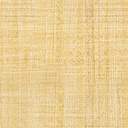 